Прошло заседание антикоррупционной комиссии15 декабря глава администрации города Рустем Газизов провёл заседание антикоррупционной комиссии. В совещании приняли участие члены комиссии – заместители главы администрации, руководители правоохранительных органов и учреждений города.На заседании комиссии рассмотрели несколько вопросов по соблюдению антикоррупционного законодательства. Также участники совещания обсудили и утвердили план работы антикоррупционной комиссии на 2024 год.Пресс-служба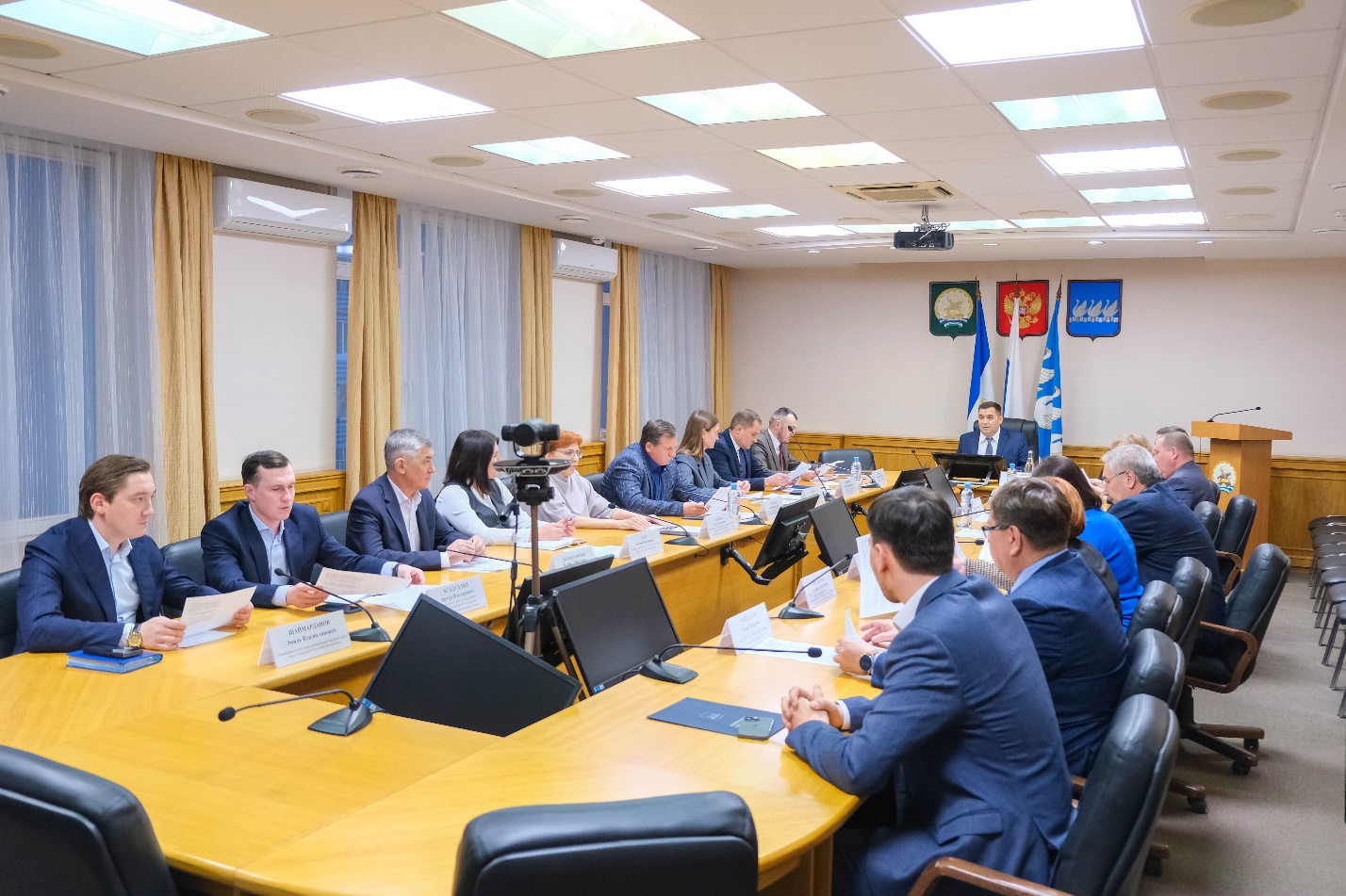 